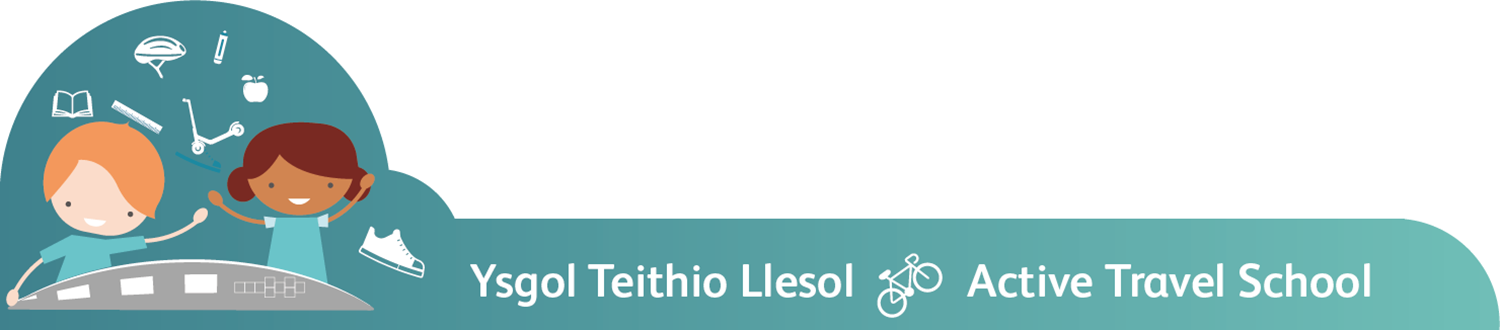 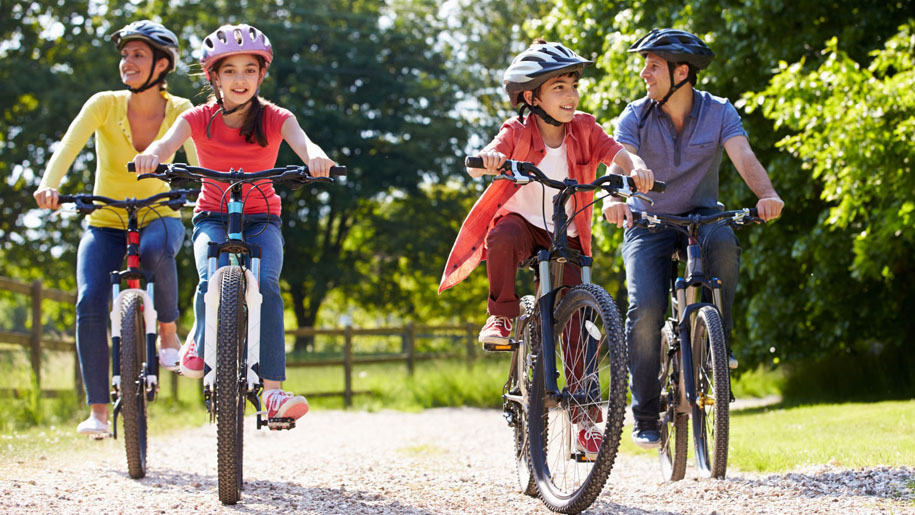 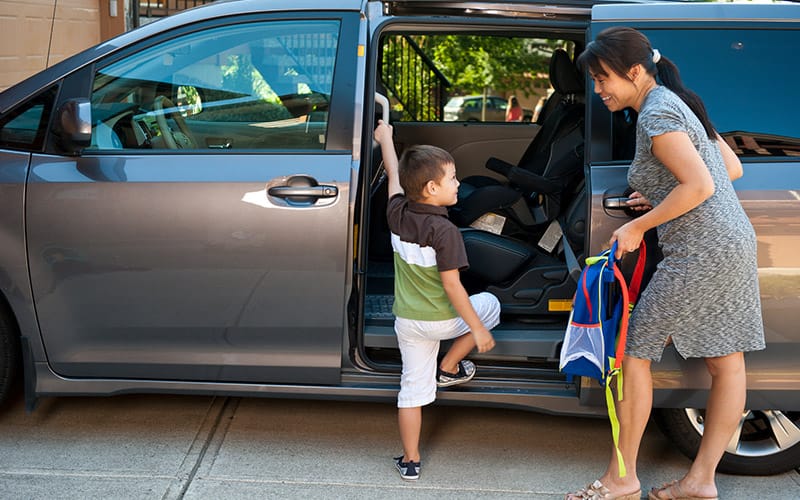 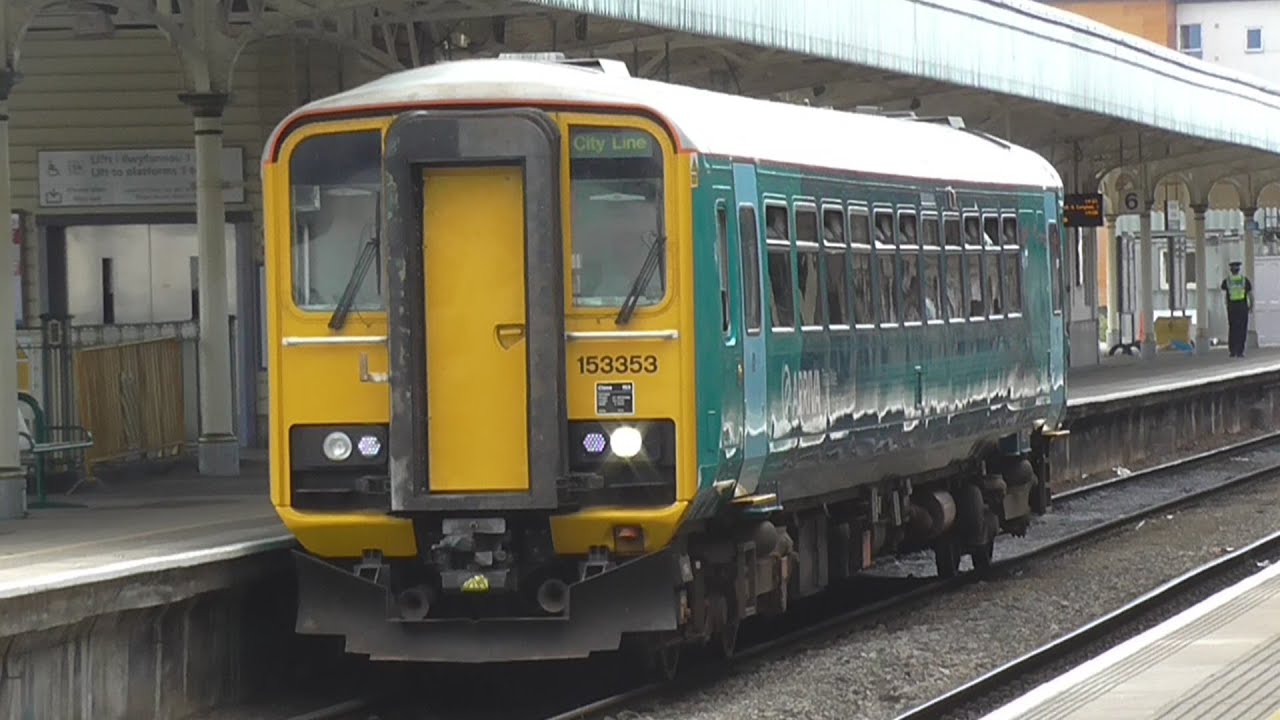 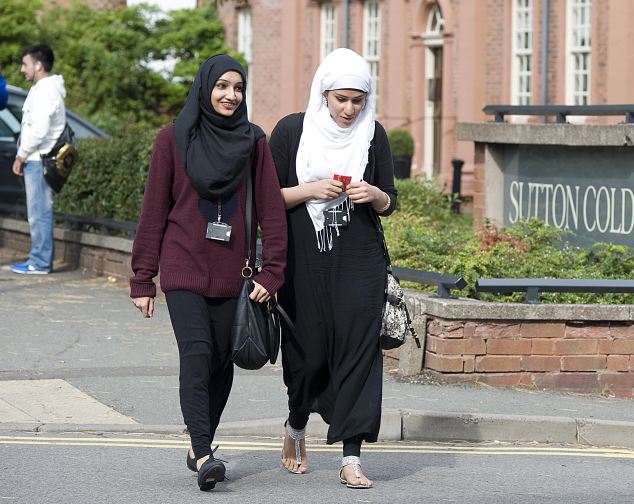 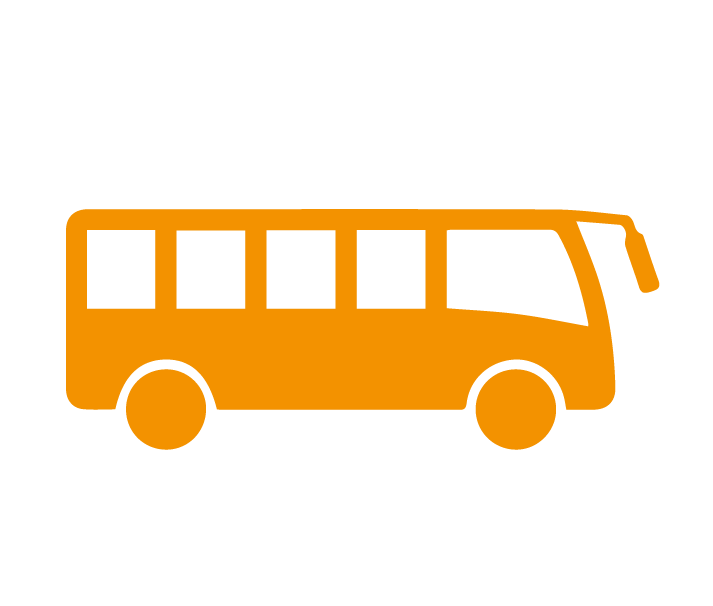 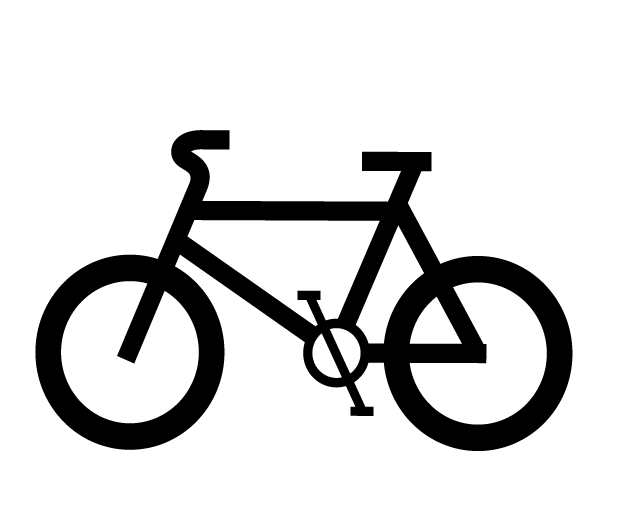 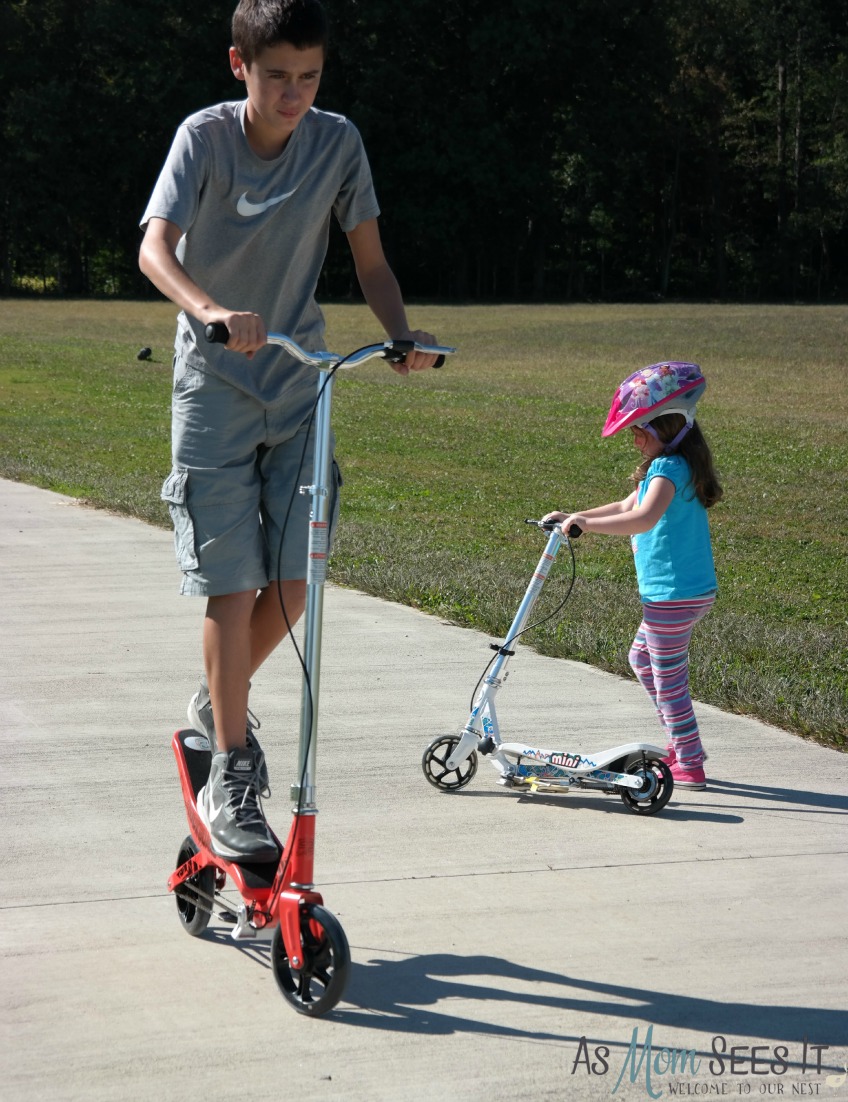 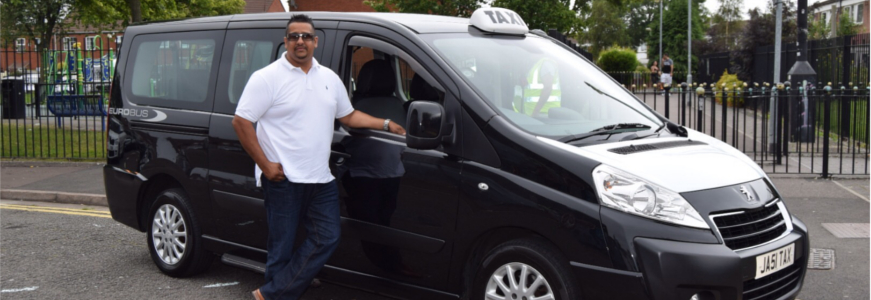 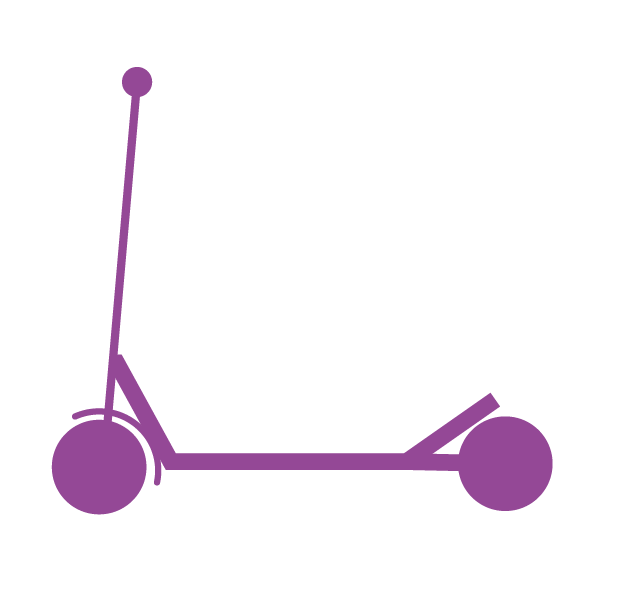 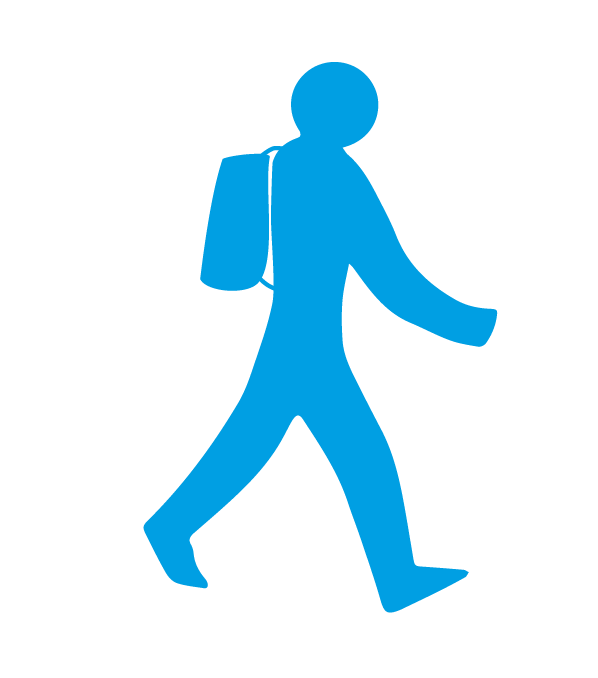 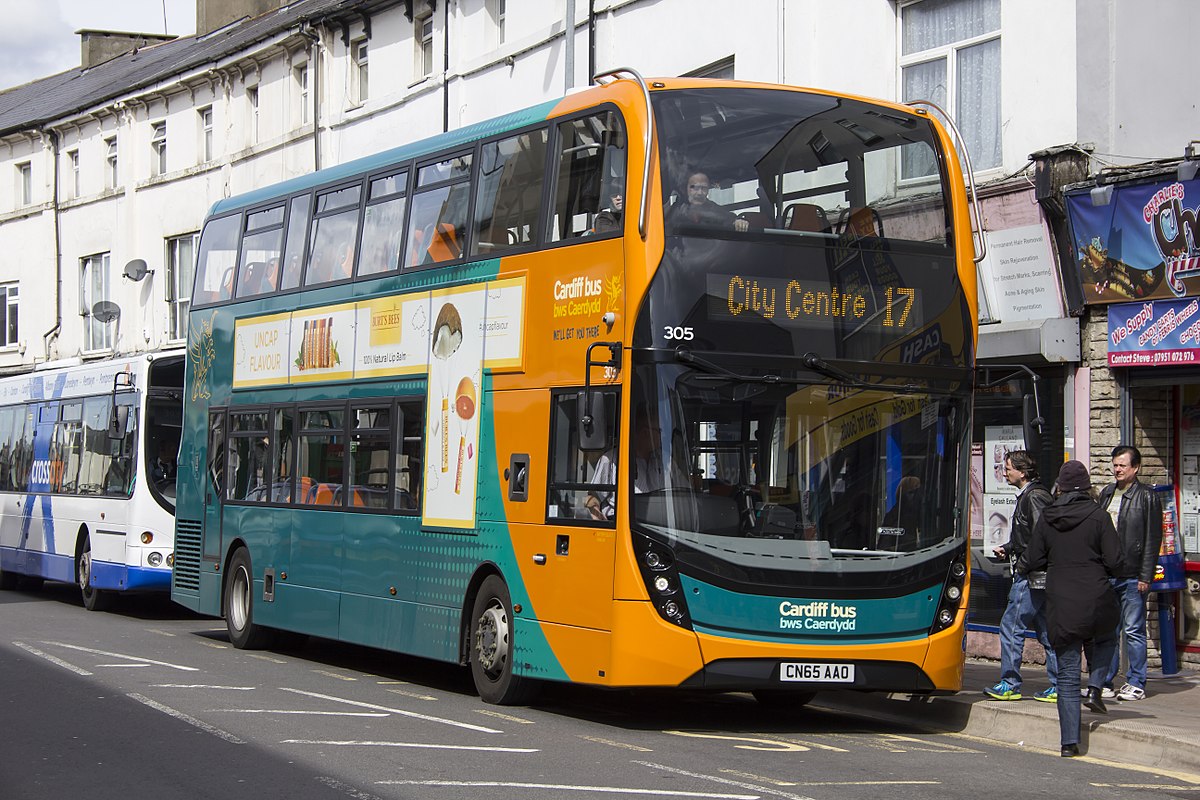 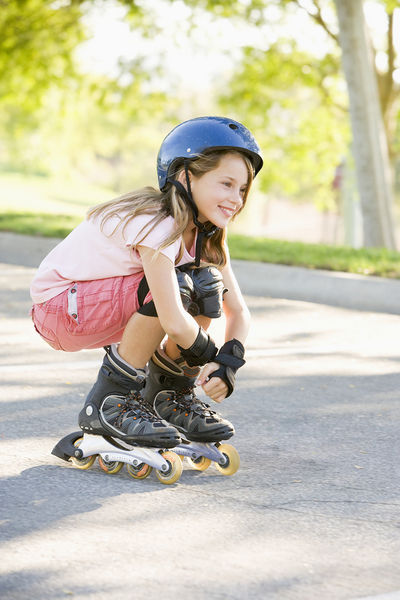 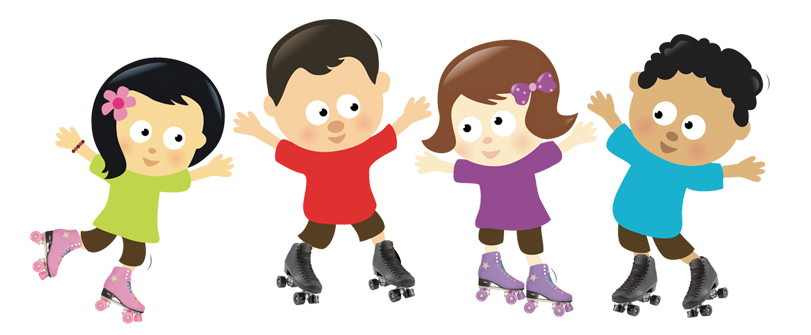 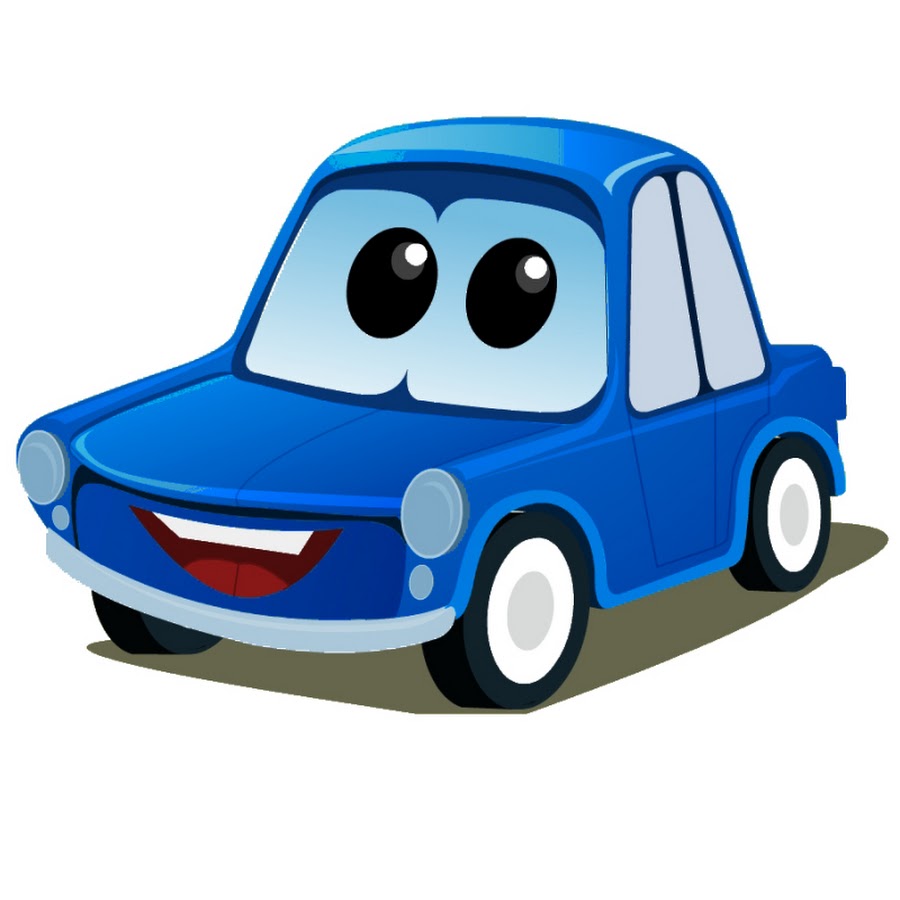 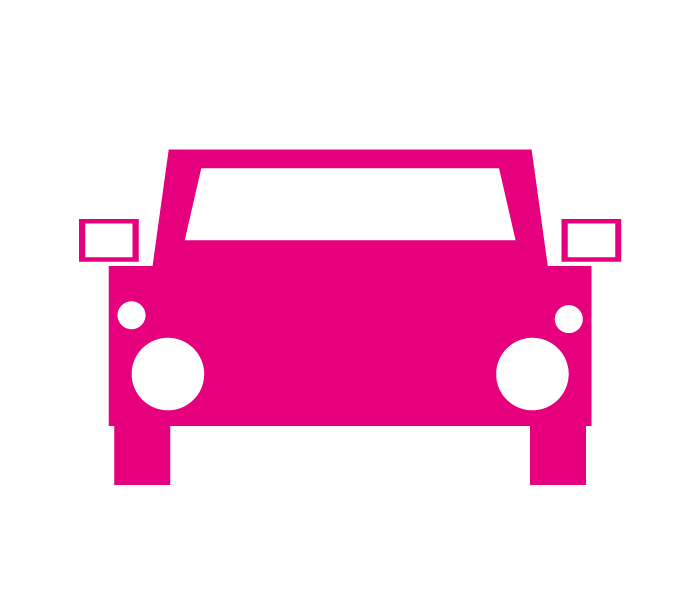 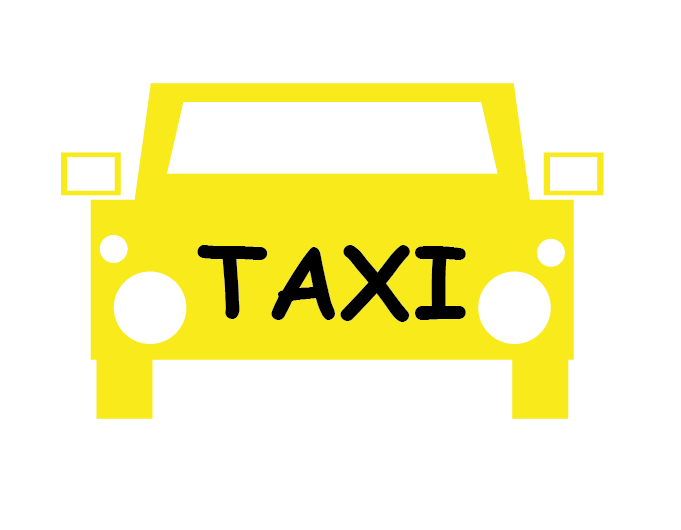 Active Travel 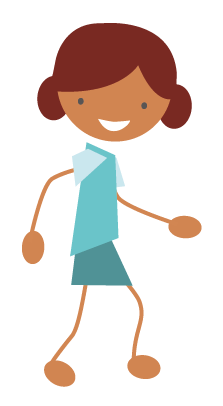 Not Active Travel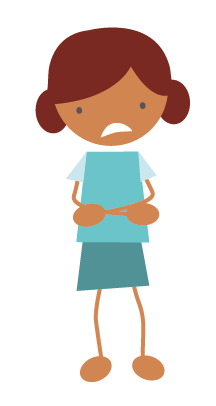 